CRAS – CENTRO DE REFERÊNCIA DA ASSISTÊNCIA SOCIAL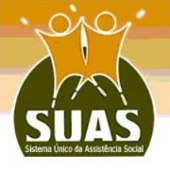 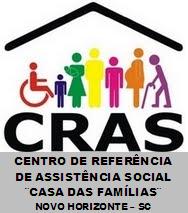 Rua Bruno Sanagiotto, 68 – Centro – Novo Horizonte – SCFone: (49) 3362-0206E-mail – cras@novohorizonte.sc.gov.brIII CONCURSO MUNICIPAL DA ERRADICAÇÃO DO TRABALHO INFANTIL  “TRABALHO INFANTIL NÃO É BRINCADEIRA”  NOVO HORIZONTE/SCREGULAMENTO1 - PROMOÇÃO1.1. O III Concurso Municipal da ERRADICAÇÃO DO TRABALHO INFANTIL, com o Tema “Trabalho Infantil não é brincadeira” é um evento realizado pelo Departamento do Promoção Social com o apoio da Prefeitura Municipal de Novo Horizonte, do Estado de Santa Catarina, que acontecerá no período de 11 de maio a 10 de junho de 2022, no Centro de Referência de Assistência Social – CRAS.Com o objetivo de integrar a comunidade e conscientizá-los de forma criativa, lúdica e participativa sobre os efeitos nocivos do trabalho na infância e na adolescência, realiza-se o III Concurso de Erradicação do Trabalho Infantil no Município de Novo Horizonte/SC no ano de 2022.1. DO OBJETO1.1- Realização do III Concurso Municipal da ERRADICAÇÃO DO TRABALHO INFANTIL onde crianças de 06 anos a 11 anos de idade irão apresentar um desenho e, adolescentes de 12 anos a 17 anos de idade apresentaram uma frase que abordem o assunto com o tema “Trabalho Infantil não é brincadeira”, com autorização para registro dos direitos autorais.1.2- As normas para participação do III Concurso Municipal Erradicação do Trabalho Infantil “Trabalho Infantil não é brincadeira” Regulamento do Concurso, ANEXO I deste Edital.1.3- A inscrição do concurso será a entrega do próprio desenho e da própria frase no Centro de Referência de Assistência Social – CRAS/NH, que deverá estar em papel timbrado e, este será retirado no CRAS.1.4- Dos prazos de entrega do papel timbrado: 11 de maio de 2022 até 31 de maio de 2021, das 7h30min às 11h30min e das 13h às 17h, no CRAS.1.4.1- Entrega dos desenhos e frases:  31 de maio a 10 de junho de 2022 das 7h30min às 11h30min e das 13h às 17h.1.4.2- Avaliação: 13 de junho de 2022 a 21 de junho de 2022.1.4.3- Divulgação: 27 de junho de 2022.1.4.4- Premiação: 04 de julho de 2022.2. DA DOTAÇÃO ORÇAMENTÁRIA3.1- Para as despesas com a premiação do presente Concurso serão utilizados recursos do Fundo da Infância e Adolescência – FIA. 3. DOS PEDIDOS DE ESCLARECIMENTO, IMPUGNAÇÕES AO EDITAL E RECURSOS4.1- Os pedidos de esclarecimento deverão ser enviados à Comissão   Organizadora, até 3 (três) dias úteis anteriores às datas fixadas para entrega dos  desenhos e das frases, pelo e-mail cras@novohorizonte.sc.gov.br.4.2- Impugnações aos termos do Edital poderão ser feitas até 2 (dois) dias úteis anteriores às datas fixadas para entrega dos desenhos e das frases, pelo e-mail  cras@novohorizonte.sc.gov.br.4. DO CONCURSO4.1- O Concurso de Desenho destina-se a crianças de 06 anos a 11 anos de idades.4.2- O Concurso de Frases destina-se a adolescentes de 12 anos a 17 anos de idades.4.3- O desenho e a frase não devem fugir do tema proposto, sob pena de o aluno ser desclassificado.4.4 – Não serão aceitas cópias (plágios) de materiais já existentes (sites, livros, revistas, jornais...).5. DA DISPONIBILIZAÇÃO DO MATERIAL5.1. A disponibilização do material (folha timbrada) será realizada a partir do dia 11 de maio de 2022 até 31 de maio de 2022 no Centro de Referência da Assistência Social -  CRAS, das 7h30min às 11h30min e das 13h às 17h. 6. DAS INSCRIÇÕES5.1- A inscrição do concurso será a entrega do próprio desenho e da própria frase com NOME e ESCOLARIDADE do aluno.7. DA ENTREGA7.1- DOS DESENHOS E FRASESOs desenhos e frases devem ser entregues no Centro de Referência da Assistência Social – CRAS entre o dia 31 de maio a 10 de junho de 2022 das 7h30min às 11h30min e das 13h às 17h. 8. DO JULGAMENTO8.1- O julgamento dos desenhos e das frases será realizado pela Comissão Organizadora formada por representantes da Educação, Departamento de Promoção Social, do Conselho Municipal dos Direitos da Crianças e Adolescentes – CMDCA e Conselho Tutelar.	Em caso de empate, será decidido por sorteio onde os interessados poderão participar.9. CRITÉRIOS DE AVALIAÇÃO9.1- Desenhos  Pertinência ao tema: “Trabalho Infantil não é brincadeira”: Pontuação de 0 a 30;Vivacidade /traçado /colorido: Pontuação de 0 a 30;	Originalidade, criatividade e impacto visual: Pontuação de 0 a 40.	TOTAL: Pontuação Máxima 100.9.2 – FrasesPertinência (compreensão) ao tema: “Trabalho Infantil não é brincadeira”: Pontuação de 0 a 30;	Domínio da forma padrão da língua nativa (português): Pontuação de 0 a 20;	Seleção e organização das ideias: Pontuação de 0 a 20;Demonstração de conhecimento da língua necessária para argumentação: Pontuação de 0 a 30.	TOTAL: Pontuação Máxima 10010. DO RESULTADO10.1- O resultado do III Concurso Municipal Erradicação do Trabalho Infantil de desenho e frase será divulgado no dia 27 de junho de 2022, no site da Prefeitura Municipal de Novo Horizonte - SC11. DAS PREMIAÇÕES11.1- Concurso de Desenho Serão premiados os alunos, respectivamente, em primeiro e segundo lugar.11.2- Concurso da fraseSerão premiados os alunos, respectivamente, em primeiro e segundo lugar.12. DA CERIMÔNIA PARA ENTREGA DA PREMIAÇÃO12.1- A cerimônia de premiação do III Concurso Municipal Erradicação do Trabalho Infantil de desenho e da frase será realizada no Centro de Referência da Assistência Social -  CRAS no dia 04 de julho de 2022 as 09h, com os ganhadores. 12.2- Após o resultado, os pais ou responsáveis dos alunos assinarão termo de autorização de imagem das crianças e dos adolescentes, e autorização de uso dos desenhos e frases premiados, bem como cessão dos direitos de imagem e autorais.13. DA DISPOSIÇÕES GERAIS13.1- A entrega do Desenho, por parte do aluno, por si só constitui a inscrição, consequentemente plena aceitação por parte do concorrente, das normas estabelecidas no regulamento.13.2- A entrega da Frase, por parte do aluno, por si só constitui a inscrição, consequentemente plena aceitação por parte do concorrente, das normas estabelecidas no regulamento.Novo Horizonte – SC, em 11 de maio de 2022.VANDERLEI SANAGIOTTOPrefeitoANEXO IAUTORIZAÇÃO DE USO DA IMAGEM DO DESENHO  DO GANHADOR (A) DO III CONCURSO MUNICIPAL DE ERRADICAÇÃO DO TRABALHO INFANTILEu,_________________________________________________________________, CPF nº _______________________, pai/mãe do aluno/a ________________________ e abaixo assinado, ao Centro de Referência da Assistência Social – CRAS o direito de uso de imagem participante no concurso de desenho, referente ao material inscrito no I Concurso de Desenho “Trabalho Infantil não é brincadeira”, por prazo indeterminado e sem limites de repetições. Reconheço não haver direito a ressarcimento, indenização ou qualquer outro tipo de pagamento decorrente da presente Autorização. ______________________, _____ de _________________ de 2022.Assinatura:___________________________________________________TERMO DE AUTORIZAÇÃO PARA USO DE IMAGEM DA CRIANÇAVENCEDOR(A)  DO III CONCURSO MUNICIPAL DA ERRADICAÇÃO DO TRABALHO INFANTIL DE DESENHOPelo presente documento, os nomes relacionados abaixo: NOME (AUTORIZANTE)____________________________________________________CPF:_____________________________________________________________________NOME (CRIANÇA VENCEDOR(A)___________________________________________CPF:______________________________________________________________________Adiante designado AUTORIZANTE, autoriza ao Centro de Referência de Assistência Social - CRAS a utilizar, gratuitamente, suas imagens de acordo com o que a seguir se estabelece, em número ilimitado de vezes, da imagem do AUTORIZANTE e da criança acima nominada no material de divulgação (impressa, virtual e audiovisual) institucional.___________________________, _____de __________________de 2022.Assinatura do autorizante:___________________________________________________	AUTORIZAÇÃO DE USO DO DESENHO DO GANHADOR (A) DO III CONCURSO MUNICIPAL DA ERRADICAÇÃO DO TRABALHO INFANTIL Eu,_____________________________________________________________, CPF nº _______________________, pai/mãe do aluno/a ________________________ e abaixo assinado, concedo ao Centro de Referência da Assistência Social – CRAS, o direito de uso de texto participante no concurso de redação, referente ao material inscrito no Concurso, de acordo com a Lei nº 9.610/98, para livre utilização, sem nenhum ônus, por prazo indeterminado e sem limites de repetições. Reconheço não haver direito a ressarcimento, indenização ou qualquer outro tipo de pagamento decorrente da presente Autorização. ______________________, _____ de _________________ de 2022.Assinatura:TERMO DE AUTORIZAÇÃO PARA USO DE IMAGEM DO ADOLESCENTEVENCEDOR DO III CONCURSO MUNICIPAL DA ERRADICAÇÃO DO TRABALHO INFANTIL DA FRASEPelo presente documento, os nomes relacionados abaixo: NOME (AUTORIZANTE):___________________________________________________CPF:______________________________________________________________________NOME (ADOLESCENTE VENCEDOR(A)______________________________________CPF:______________________________________________________________________Adiante designado AUTORIZANTE, autoriza ao Centro de Referência de Assistência Social - CRAS a utilizar, gratuitamente, suas imagens de acordo com o que a seguir se estabelece, em número ilimitado de vezes, da imagem do AUTORIZANTE e do adolescente acima nominada no material de divulgação (impressa, virtual e audiovisual) institucional.______________________, _____ de _________________ de 2022.Assinatura:_________________________________________________ALUNOPREMIAÇÃO III CONCURSO MUNICIPAL DA ERRADICAÇÃO DO TRABALHO INFANTIL DE DESENHO1º Lugar01 Tablet01 Caderno Personalizado2º Lugar01 Mochila01 Caixa de lápis de corALUNOPREMIAÇÃO III CONCURSO MUNICIPAL DA ERRADICAÇÃO DO TRABALHO INFANTIL DA FRASE1º Lugar01 Tablet01 Caderno Personalizado2º Lugar01 Mochila 01 Caixa de lápis de cor